APPENDIX ECARTER COUNTY INSTRUCTIONAL SPECIALISTREFLECTIVE PRACTICE & PROFESSIONAL GROWTH PLANNING TEMPLATE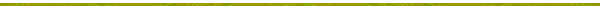 Part A: Initial Reflection – Establishing Priority Growth NeedsIdentify area/areas of focus for the PGPPart B: Connecting Priority Growth Needs to Professional Growth PlanningProfessional Growth Goal:	What do I want to change about my instruction that will effectively impact student learning?	What is my personal learning necessary to make that change?	What are the measures of success?Part C: On-going Reflection – Progress toward Professional Growth Goal – To be completed during at least one post conference session.Part D:  Summative Reflection- Level of Attainment for Professional Growth Goal - To be completed at the end of each year.Next Steps:TeacherSchoolGrade Level/Subject(s)Component:Rating:Rating:Rating:Rating:Evidence1A - Demonstrating knowledge of current trends in specialty area and professional developmentIDAE1B - Demonstrating knowledge of the school’s program and levels of teacher skill in delivering that programIDAE1C - Establishing goals for the instructional support program appropriate to the setting and the teachers servedIDAE1D - Demonstrating knowledge of resources both within and beyond the school and districtIDAE1E - Planning the instructional support program integrated with the overall school programIDAE1F - Developing a plan to evaluate the instructional support programIDAE2A - Creating an environment of trust and respectIDAE2B - Establishing a culture for ongoing instructional improvementIDAE2C - Establishing clear procedures for teachers to gain access to the instructional supportIDAEComponent:Rating:Rating:Rating:Rating:Evidence2D - Establishing and maintaining norms of behavior for professional interactionsIDAE2E - Organizing physical space for workshops or trainingIDAE3A - Collaborating with teachers in the design of instructional units and lessonsIDAE3B -Engaging teachers in learning new instructional skillsIDAE3C - Sharing expertise with staffIDAE3D - Locating resources for teachers to support instructional improvementIDAE3E - Demonstrating flexibility and responsivenessIDAE4A - Reflecting on practiceIDAE4B - Preparing and submitting budgets and reportsIDAE4C - Coordinating work with other instructional specialistsIDAE4D - Participating in a professional communityIDAE2D - Establishing and maintaining norms of behavior for professional interactionsIDAE4F - Showing professionalismIDAEAction PlanAction PlanAction PlanAction PlanAction PlanProfessional LearningResources/SupportDocumentationEvidence ofGrowthTargetedCompletion DateDate:Status of Professional Growth Goal:Revisions/Modifications:Date:End of Year Reflection:Therapeutic Specialist Signature:Date:Administrator Signature:Date: